Barnsley BowlClassic Singles 2022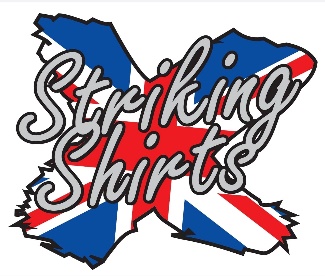 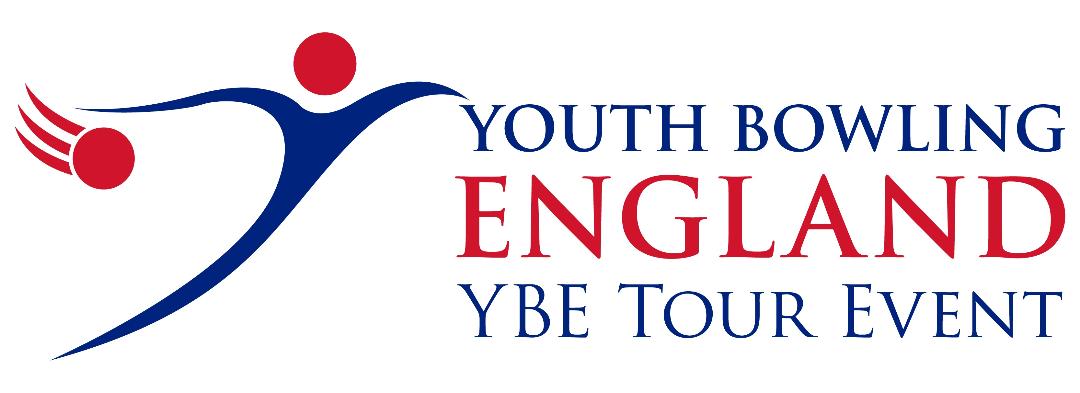 A YBE/YTE Youth Bowling Tour EventOpen to all bowlers under 22 as at 31st December 2022Saturday & SundayJune 11th / 12th 2022  BTBA Sanction No – 2200131All entry forms should be forwarded to:-Brian Parker, 10, Oaklawn Court, Barton Road, TorquayDevon. TQ1 4EN.Payment by Bank Trans to: - A/C name Torquay Tournament Account, Sort Code, 557001. A/C No 43811132Email:- brigillparker@aol.comTel:- 07796778321Web site www.bptournaments.org.ukBoth Free fall and string averages will be accepted without differentiationBefore, during and after the event there could be photography, filming or video taken of participants and medal winners by anyone attending the event, either as an official, spectator, parent or guardian. If you (as a participant, parent or guardian) object to this you must make your objections known to the tournament manager prior to the event starting and reasonable adjustments will be made.Barnsley BowlThe Classic Singles 2022Rules and ConditionsThis is a YBE / YTE tour event and will be sanctioned by the BTBA. Their rules will govern the event with the following special rules and conditions.This will be a scratch tournament throughout with bowlers being split into four average groups:- Div A: 176 and above, Div B: 151 to 175 Div C: 126 to 150 Div D: 101 to 125 Div E: up to 100. All entrants must be BTBA members.Entrants must declare their highest average in any league, tournament or merit table (Junior or Adult) over 18 games. YBC officials should submit a current proof of averages 7 days before tournament commences.The tournament manager, Brian Parker, Reserves the right to refuse or rerate any entry if he considers there is just cause to do so. Protests must be lodged by the YBC official / bowler within 30 mins and confirmed in writing within 72 hours. A provisional ball must be rolled if a dispute relating to pinfall cannot be resolved immediately. The tournament manager’s decision is final subject to appeal to the BTBA.No competitor will be allowed to smoke or consume alcohol anywhere in the centre during the tournament. Any breach of this rule will result in immediate disqualification of the individual concerned. Profane language, improper gestures or abuse of any bowling equipment / machinery may also result in disqualification. Any individual disqualified will be reported to the BTBA.Bowlers should be dressed in appropriate bowling attire, shirts should contain YBC / Bowlers name. Mobile phones etc should be left outside the bowlers area once play has started. YBE dress code should be followed.Only tournament officials, bowlers or one coach per bowler are allowed in the bowlers area.  YBC Officials, instructors and coaches must adhere to the dress code.Closing date for entries will be the Friday 27/05/2022There will be a limit of 28 bowlers in each of the four squads.Payment should if possible be made by bank transfer to: - Name Torquay Tournament Acc, Sort code 557001, A/C No 43811132. Entry fee will be £38.00 of which £13.00 will be prize fund and £5.50 expenses to include £2.00 sanction fee.  Squad Times will be: -     Saturdays and Sundays 09.00 and 12.30Registration 08.30 and 12.00FormatAll bowlers will bowl 6 games changing lanes after every 2.Points will be awarded for each game - example if there are 10 bowlers in a groupHighest pinfall will get 10 points to lowest 1 point.Winner will be the bowler with the highest points after 6 gamesPay out will be in line with BTBA rule 308c. 1 place in every 10Entry FormName:-        _________________________________________Address:-   __________________________________________________________________________________________________________________Telephone:-                                            		  E. Mail:-BTBA Number:-                             			 Y.B.C.:-Secretary / Contact:-     __________________________________________All Averages:Signed Squad Required:-          	Saturday 	11/06    	AM _____	 PM _____ Sunday     	12/06  	 AM _____  	PM _____Entries taken on a first come first served basis. If entering by phone spots will be saved for 72 hours before payment is required.